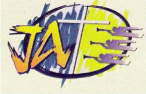 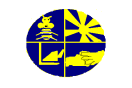 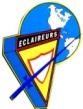 CAMP EN GUADELOUPEFICHE D’INFORMATIONSNB : Joignez un exemplaire du programme et la liste des participants.CLUB OU SOCIETE DE : ……………………………………………………………………Nom du directeur : …………………………………………………………………………….Coordonnées téléphoniques : …………………………………………………………………..Camp :J.A.			Eclaireur		Aventurier		Date : ……………………………………………………………………………......................Lieu (adresse précise) :…………………………………………………………………………………………………..………………………………………………………………………………………………….……………………………………………………………………………………………………………………………………………....................................................................................EFFECTIFPersonnel	: ………………………Campeurs	: ………………………Signature et nomsPasteur					Ancien			Le Directeur de la SociétéA remettre au plus tard deux semaines avant le départLISTE DES PARTICIPANTSPERSONNELConseillers (1 pour 6 aventuriers / 1 pour 7 Eclaireurs)CAMPEURSDEMARCHES NECESSAIRES POUR UN CAMPAvoir l’accord du comité d’église et du pasteur.Avoir un lieu approprié (clôturé si possible)S’assurer des points d’eau pour l’hygiène du groupe.Obtenir l’autorisation écrite du propriétaire, de même que les conditions d’utilisation, s’il s’agit d’un terrain privé. Ou l’autorisation du Maire, s’il s’agit d’un terrain communal.Faire les démarches nécessaires plusieurs jours à l’avance auprès des services de pompiers, police et gendarmerie.Le camp de plus de trois nuits doit être déclaré à Jeunesse et Sport.Présenter le programme détaillé.Fournir la liste du personnel encadrant (infirmier ou personne disposant du diplôme de Premiers Secours, personnel titulaire du B.A.F.A., de B.A.F.D).Vérifier que toutes les personnes qui participent sont assurées.Etablir une fiche sanitaire pour chaque enfant.Pour toute sortie avec baignade en mer, la présence d’un maitre-nageur est indispensable. (les baignades en rivières sont interdites).Pour un hébergement en dehors de nos locaux, fournir une attestation de responsabilité civile du propriétaire.Remplir et remettre le formulaire réservé à cet effet au bureau JA au plus tard deux semaines avant la manifestation.FONCTIONNomPrénomDirecteur……………………………….……………………………….Aumônier(e)……………………………….……………………………….Assistant(e) sanitaire……………………………….……………………………….Econome……………………………….……………………………….Maitre-Nageur ……………………………….……………………………….Cuisinière……………………………….……………………………….……………………………….……………………………….NOMPrénom1…………………………………………………………………………………………2…………………………………………………………………………………………3…………………………………………………………………………………………4…………………………………………………………………………………………5…………………………………………………………………………………………6…………………………………………………………………………………………7…………………………………………………………………………………………8…………………………………………………………………………………………9…………………………………………………………………………………………10…………………………………………………………………………………………NOMPrénom…………………………………….…………………………………….…………………………………….…………………………………….…………………………………….…………………………………….…………………………………….…………………………………….…………………………………….…………………………………….…………………………………….…………………………………….…………………………………….…………………………………….…………………………………….…………………………………….…………………………………….…………………………………….…………………………………….…………………………………….…………………………………….…………………………………….…………………………………….…………………………………….…………………………………….…………………………………….…………………………………….…………………………………….…………………………………….…………………………………….…………………………………….…………………………………….…………………………………….…………………………………….…………………………………….…………………………………….…………………………………….…………………………………….…………………………………….…………………………………….…………………………………….…………………………………….…………………………………….…………………………………….…………………………………….…………………………………….…………………………………….…………………………………….…………………………………….…………………………………….…………………………………….…………………………………….…………………………………….…………………………………….…………………………………….…………………………………….…………………………………….…………………………………….…………………………………….…………………………………….…………………………………….…………………………………….…………………………………….…………………………………….…………………………………….…………………………………….…………………………………….…………………………………….…………………………………….…………………………………….…………………………………….…………………………………….…………………………………….…………………………………….…………………………………….…………………………………….…………………………………….…………………………………….…………………………………….…………………………………….…………………………………….…………………………………….…………………………………….…………………………………….…………………………………….…………………………………….…………………………………….…………………………………….…………………………………….…………………………………….…………………………………….…………………………………….…………………………………….…………………………………….…………………………………….…………………………………….…………………………………….…………………………………….…………………………………….…………………………………….…………………………………….…………………………………….